..........................................	Zał. Nr 2      ( pieczęć Wykonawcy ) KOSZTORYS  OFERTOWY Nazwa zadania :Przebudowa  dróg powiatowych wraz z chodnikami  i kanalizacją deszczową przebiegających przez m.Janowo i Komorowodł.0,545 km Główny przedmiot  - kod wg CPV  45233140-2  – Roboty drogowe 45232452-5 -  Roboty odwadniające Nazwa i adres Zamawiającego       Powiatowy Zarząd Dróg       ul. Kolejowa 29Nidzica  Kosztorys sporządził : …………………………………………………………Wartość robót netto : - roboty drogowe              …………………………… zł. - kanalizacja deszczowa  …………………………… zł.                              --------------------------------------                          Razem:  …………………………… zł.Podatek Vat …... %         …..................................    zł. Wartośc robót z VAT: ………………………….     zł.Słownie: ........................................................................................................................................................................................................................... Data opracowania kosztorysu : …………………............................................Nazwa jednostki oferującej  wykonanie robót :      ..............................................................................................................................        ............................................................................................................................							.................................................						                  ( podpis Wykonawcy  ) ..........................................      ( pieczęć Wykonawcy ) KOSZTORYS  OFERTOWY Nazwa zadania :Przebudowa  dróg powiatowych wraz z chodnikami  i kanalizacją deszczową przebiegających przez m.Janowo i Komorowodł.0,545 km Droga powiatowa  nr 26771 Muszaki-Janowo w lokalizacji od km 8+150do   km 8+695 dł.545mbGłówny przedmiot  - kod wg CPV  45233140-2 – Roboty drogowe 2.Nazwa i adres Zamawiającego       Powiatowy Zarząd Dróg       ul. Kolejowa 29Nidzica  3.Kosztorys sporządził : …………………………………………………………4.Wartość robót netto : - roboty drogowe              …………………………… zł. Słownie: ........................................................................................................................................................................................................................... 5.Data opracowania kosztorysu : …………………............................................6.Nazwa jednostki oferującej  wykonanie robót :      ..............................................................................................................................        ............................................................................................................................							.................................................						                  ( podpis Wykonawcy  ) KOSZTORYS OFERTOWY – ROBOTY DROGOWE Słownie: …………………………………………………………………………………………………              …………………………………………………………………………………………………..........................................      ( pieczęć Wykonawcy ) KOSZTORYS  OFERTOWY Nazwa zadania :Przebudowa  dróg powiatowych wraz z chodnikami  i kanalizacją deszczową przebiegających przez m.Janowo i Komorowodł.0,545 km Sieć kanalizacji deszczowej wraz z przykanalikami w Janowie (odc. WL1-D4).Główny przedmiot  - kod wg CPV  45232452-5 -  Roboty odwadniające Nazwa i adres Zamawiającego       Powiatowy Zarząd Dróg       ul. Kolejowa 29Nidzica  Kosztorys sporządził : …………………………………………………………Wartość robót netto : - kanalizacja deszczowa  …………………………… zł.     Słownie:   ...........................................................................................................                         ...................................................................................................................... Data opracowania kosztorysu : …………………............................................Nazwa jednostki oferującej  wykonanie robót :      ..............................................................................................................................        ............................................................................................................................							.................................................						                  ( podpis Wykonawcy  ) 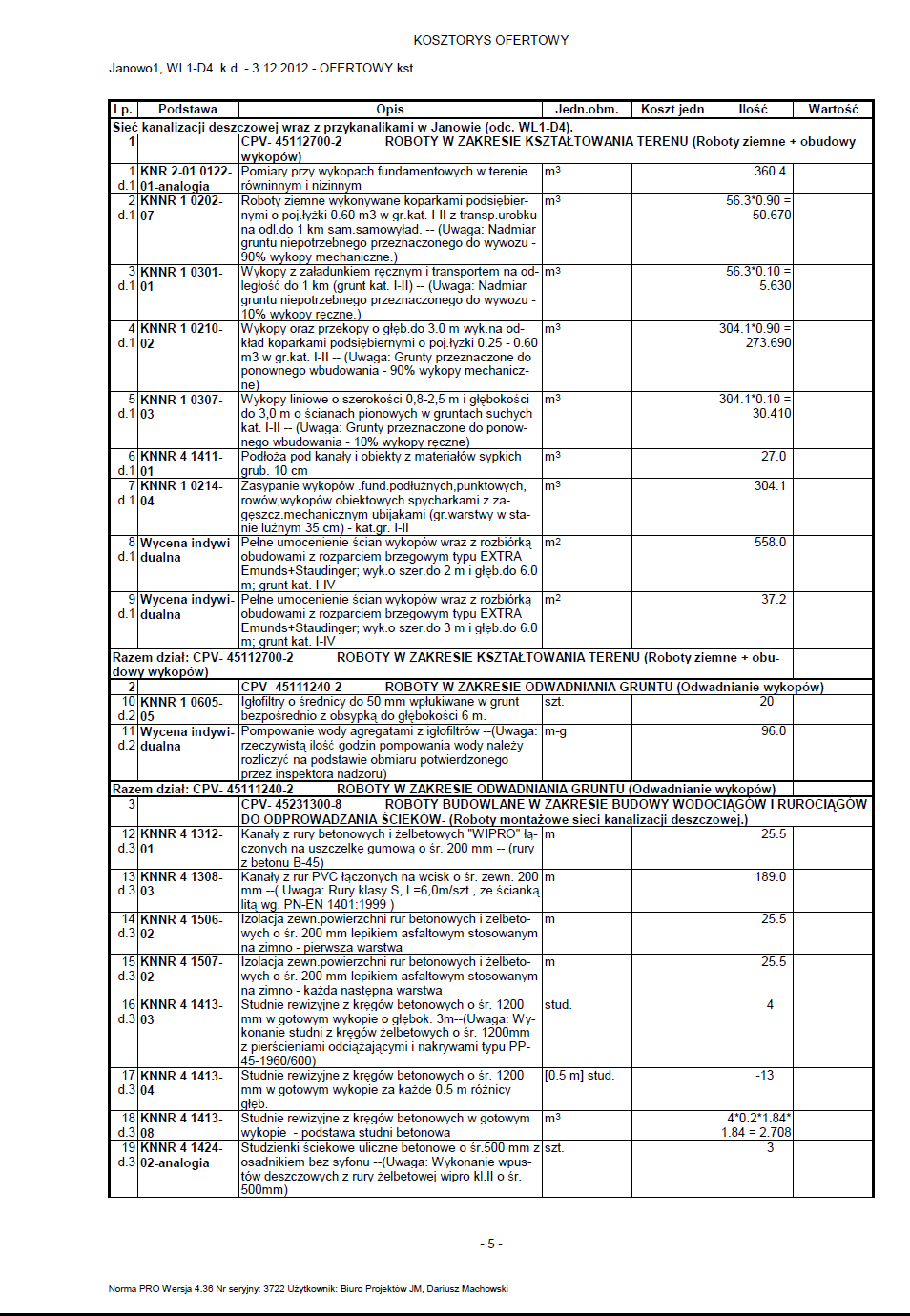 Po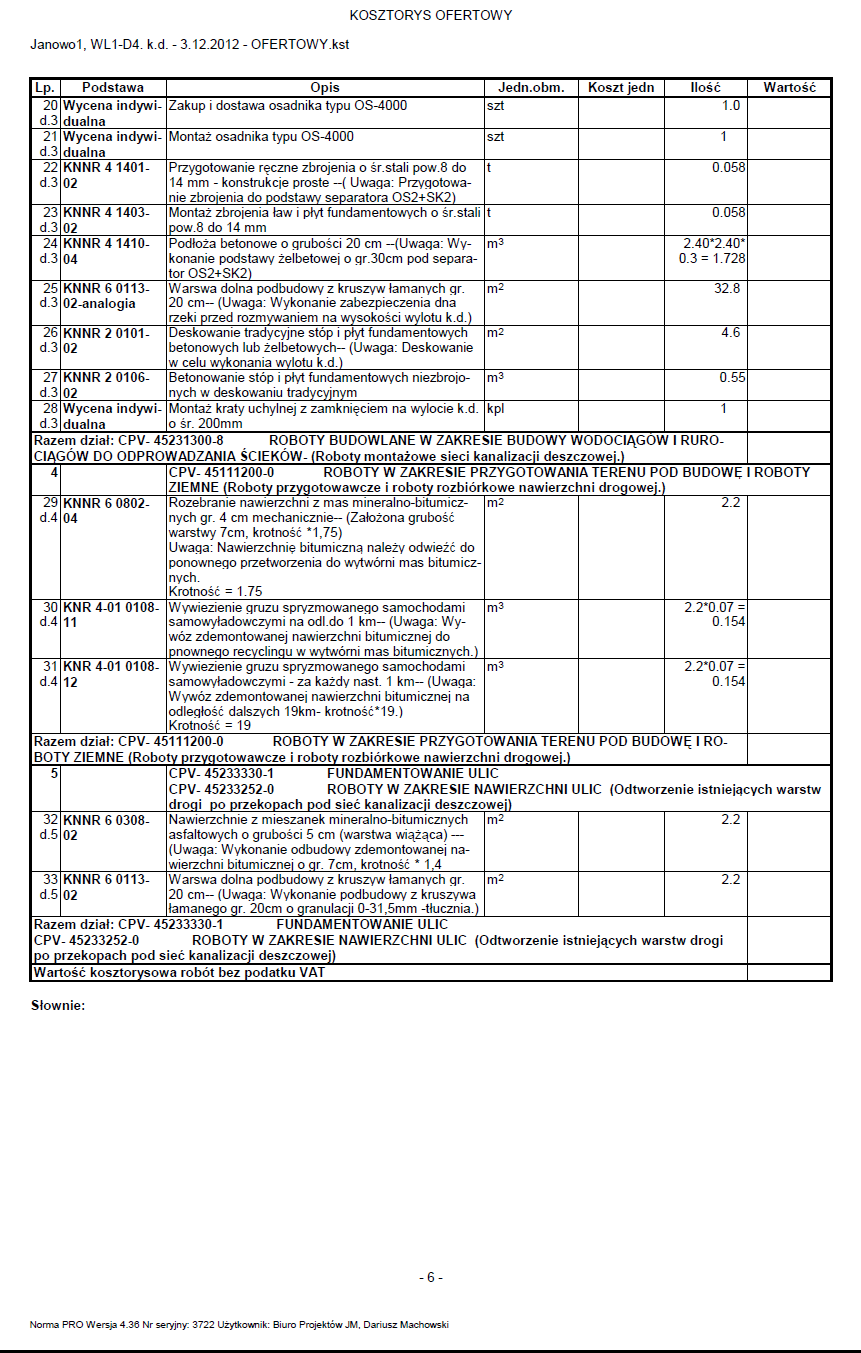 Lp.Lp.Podstawa wycenynumerS.T.Nazwa i opis rodzaju robót Jedn.miaryIlość jedn. miaryCena jedn. zł. Cena jedn. zł. Wartość zł. ( 6x7)113456778DZIAŁ. I PRZYGOTOWANIE TERENU POD BUDOWĘ GRUPA ROBÓT 45100000-8DZIAŁ. I PRZYGOTOWANIE TERENU POD BUDOWĘ GRUPA ROBÓT 45100000-8DZIAŁ. I PRZYGOTOWANIE TERENU POD BUDOWĘ GRUPA ROBÓT 45100000-8DZIAŁ. I PRZYGOTOWANIE TERENU POD BUDOWĘ GRUPA ROBÓT 45100000-8DZIAŁ. I PRZYGOTOWANIE TERENU POD BUDOWĘ GRUPA ROBÓT 45100000-8DZIAŁ. I PRZYGOTOWANIE TERENU POD BUDOWĘ GRUPA ROBÓT 45100000-8DZIAŁ. I PRZYGOTOWANIE TERENU POD BUDOWĘ GRUPA ROBÓT 45100000-8DZIAŁ. I PRZYGOTOWANIE TERENU POD BUDOWĘ GRUPA ROBÓT 45100000-8DZIAŁ. I PRZYGOTOWANIE TERENU POD BUDOWĘ GRUPA ROBÓT 45100000-8ROZDZIAŁ 1. 1.Roboty przygotowawcze1.1.D.01.01.01Roboty pomiarowe przy odtwarzaniu trasy oraz punktów wysokościowych w terenie równinnymkm0,5452.2.D.01.02.04Rozebranie istniejących barier drogowych betonowych na dojazdach do mostu mb3113.3.D.01.02.04Frezowanie istniejącej nawierzchni  na głębokość 4cm przy moście m2324.4.D.01.02.04Wywiezienie gruzu z rozbiórki elementów dróg na plac składowy na odl.1km Mg42,75RAZEM:xxxxROZDZIAŁ 1. 2.Roboty ziemne5.5.D.02.01.01Mechaniczne wykonanie robót ziemnych  bez transportu urobku  w gruncie kat IIIm3446.6.D.02.01.01Mechaniczne wykonanie robót ziemnych  poprzecznych z załadunkiem urobku na środki transportu kołowego  i przewiezieniem na odl. do 1km ( grunt kat.III)m³32,07.7.D.02.03.01Formowanie nasypów  z gruntu dostarczonego do miejsca wbudowania  z ukopu. Grunt kat.IIm³23,08.8.D.02.03.01Formowanie nasypów  z gruntu dostarczonego do miejsca wbudowania  z ukopu. Grunt kat.IIIm332,09.9.D.02.03.01Zagęszczenie nasypów ubijakami mechanicznymi na przepustach  .Grunt kat IIIm³76,0RAZEM:xxxxDZIAŁ. IIROBOTY BUDOWLANE W ZAKRESIE WZNOSZENIA KOMPLETNYCH OBIEKTÓW BUDOWLANYCH LUB ICH CZĘŚCI ORAZ ROBOTY W ZAKRESIE INŻYNIERII LĄDOWEJGRUPA ROBÓT  45200000-9DZIAŁ. IIROBOTY BUDOWLANE W ZAKRESIE WZNOSZENIA KOMPLETNYCH OBIEKTÓW BUDOWLANYCH LUB ICH CZĘŚCI ORAZ ROBOTY W ZAKRESIE INŻYNIERII LĄDOWEJGRUPA ROBÓT  45200000-9DZIAŁ. IIROBOTY BUDOWLANE W ZAKRESIE WZNOSZENIA KOMPLETNYCH OBIEKTÓW BUDOWLANYCH LUB ICH CZĘŚCI ORAZ ROBOTY W ZAKRESIE INŻYNIERII LĄDOWEJGRUPA ROBÓT  45200000-9DZIAŁ. IIROBOTY BUDOWLANE W ZAKRESIE WZNOSZENIA KOMPLETNYCH OBIEKTÓW BUDOWLANYCH LUB ICH CZĘŚCI ORAZ ROBOTY W ZAKRESIE INŻYNIERII LĄDOWEJGRUPA ROBÓT  45200000-9DZIAŁ. IIROBOTY BUDOWLANE W ZAKRESIE WZNOSZENIA KOMPLETNYCH OBIEKTÓW BUDOWLANYCH LUB ICH CZĘŚCI ORAZ ROBOTY W ZAKRESIE INŻYNIERII LĄDOWEJGRUPA ROBÓT  45200000-9DZIAŁ. IIROBOTY BUDOWLANE W ZAKRESIE WZNOSZENIA KOMPLETNYCH OBIEKTÓW BUDOWLANYCH LUB ICH CZĘŚCI ORAZ ROBOTY W ZAKRESIE INŻYNIERII LĄDOWEJGRUPA ROBÓT  45200000-9DZIAŁ. IIROBOTY BUDOWLANE W ZAKRESIE WZNOSZENIA KOMPLETNYCH OBIEKTÓW BUDOWLANYCH LUB ICH CZĘŚCI ORAZ ROBOTY W ZAKRESIE INŻYNIERII LĄDOWEJGRUPA ROBÓT  45200000-9DZIAŁ. IIROBOTY BUDOWLANE W ZAKRESIE WZNOSZENIA KOMPLETNYCH OBIEKTÓW BUDOWLANYCH LUB ICH CZĘŚCI ORAZ ROBOTY W ZAKRESIE INŻYNIERII LĄDOWEJGRUPA ROBÓT  45200000-9DZIAŁ. IIROBOTY BUDOWLANE W ZAKRESIE WZNOSZENIA KOMPLETNYCH OBIEKTÓW BUDOWLANYCH LUB ICH CZĘŚCI ORAZ ROBOTY W ZAKRESIE INŻYNIERII LĄDOWEJGRUPA ROBÓT  45200000-9ROZDZIAŁ 2.1.Podbudowa10.D.04.02.01D.04.02.01Wykonanie warstwy odsączająco-odcinającej  w korycie na poszerzeniu przy grubości warstwy po zagęszczeniu 10cm 134,43134,4311.D.04.03.01D.04.03.01Wykonanie oczyszczenia i skropienia  nawierzchni emulsją asfaltową w ilości 0,2-0,3kg/m2.Skropienie istniejącej nawierzchni  przed wykonaniem warstwy wyrównawczejm²3599,253599,2512.D.04.03.01D.04.03.01Wykonanie oczyszczenia i skropienia  nawierzchni emulsją asfaltową w ilości 0,15-0,2kg/m2.Skropienie istniejącej nawierzchni  przed wykonaniem warstwy ścieralnej m23599,253599,2513.D.04.05.01D.04.05.01Wykonanie podbudowy z kruszywa naturalnego stabilizowanego cementem w betoniarce o wytrzymałości 1,5-5Mpa przy gr.po zagęszczeniu 12cm pod nawierzchnię na wjazdach i chodnikum2200,00200,0014.D.04.06.01D.04.06.01Wykonanie podbudowy z chudego betonu  przy gr .po zagęszczeniu 18cm pod nawierzchnię na poszerzeniu m2134,43134,4315.D.04.08.01D.04.08.01Mechaniczne wyrównanie istniejącej podbudowy (nawierzchni) mieszanką mineralno-bitumiczną  w ilości średnio 75kg/m2Mg269,94269,94RAZEM:xxxxROZDZIAŁ 2.2. Nawierzchnia 16.D.05.03.05D.05.03.05Wykonanie warstwy wiążącej nawierzchni z betonu asfaltowego na poszerzeniu przy grubości warstwy  po zagęszczeniu 4cm.Sposób wbudowania ręczny m²134,43134,4317.D.05.03.05D.05.03.05Wykonanie warstwy ścieralnej nawierzchni z betonu asfaltowego o uziarnieniu 0/12,8mm wg.normy PN-B-96025 przy grubości warstwy 4cm  m23599,253599,25RAZEM:xxxxROZDZIAŁ 2.3ROBOTY WYKOŃCZENIOWE18.D.06.02.01D.06.02.01Wykonanie części przelotowej przepustów rurowych pod zjazdami z rur betonowych  o średnicy Ø 40cm m303019.D.06.03.02D.06.03.02Wykonanie uzupełnienia zaniżonych poboczy kruszywem naturalnym stabilizowanym mechanicznie przy grubości średnio po zagęszczeniu 6cm m2854,50854,5020.D.10.07.01D.10.07.01Wykonanie zjazdów gospodarczych  z nawierzchnią utwardzoną  z kruszywa naturalnego  stabilizowanego mechanicznie  przy grubości warstwy po zagęszczeniu 15cm m28080RAZEM:xxxxROZDZIAŁ 2.4OZNAKOWANIE PIONOWE I URZĄDZENIA BEZPIECZEŃSTWA  RUCHU21.D.07.02.01D.07.02.01Ustawienie  słupków  z rur stalowych do znaków drogowychszt.2222.D.07.02.01D.07.02.01Ustawienie pionowe znaków drogowych odblaskowych na słupkach z rur stalowych Znaki typu D -noweszt.2223.D.07.05.01D.07.05.01Ustawienie  bariery stalowej jednostronnej przekładkowej SP-06mb311 311 RAZEM:xxxxROZDZIAŁ 2.5ELEMENTY ULIC24.D.08.01.01D.08.01.01Ustawienie krawężników betonowych 15x30x100 cm na ławie betonowej z oporem wraz z jej wykonaniem  z betonu B-15mb203,0203,025.D.08.02.02D.08.02.02Wykonanie chodników z kostki brukowej betonowej szarej  gr.8cm  na podsypce cementowo-piaskowej z wypełnieniem spoin piaskiem ( kostka betonowa – materiał inwestora ) m2144,10144,1026.D.08.03.01D.08.03.01Ustawienie obrzeży betonowych 25x6cm na podsypce  cementowo-piaskowej mb20020027.D.08.04.01D.08.04.01Wykonanie zjazdów do bram z kostki brukowej betonowej szarej gr.8cm na podsypce cementowo-piaskowej  na wcześniej wykonanej podbudowie6x1,30+14x1,30+7x1,30+10x1,30+6x1,30= 55,90m2( kostka betonowa – materiał inwestora )m255,9055,90RAZEM:xxxxR A Z E M WARTOŚĆ ROBÓTDROGOWYCH  NETTO: xxxx